南京明辉建设集团宁明辉字【2017】36号转发市城建委关于坚决做好当前建筑施工安全监管工作的紧急通知公司各部门、项目部：现将溧水区城乡建设局《转发市城建委关于坚决做好当前建筑施工安全监管工作的紧急通知》（溧建字【2017】105号）文转发给你们，请认真遵照执行。南京明辉建设集团二〇一七年八月二十五日主题词：建筑施工  安全  监管  通知 抄报：公司总经理  副总经理南京明辉建设集团综合办公室印发                                      2017年8月25日印发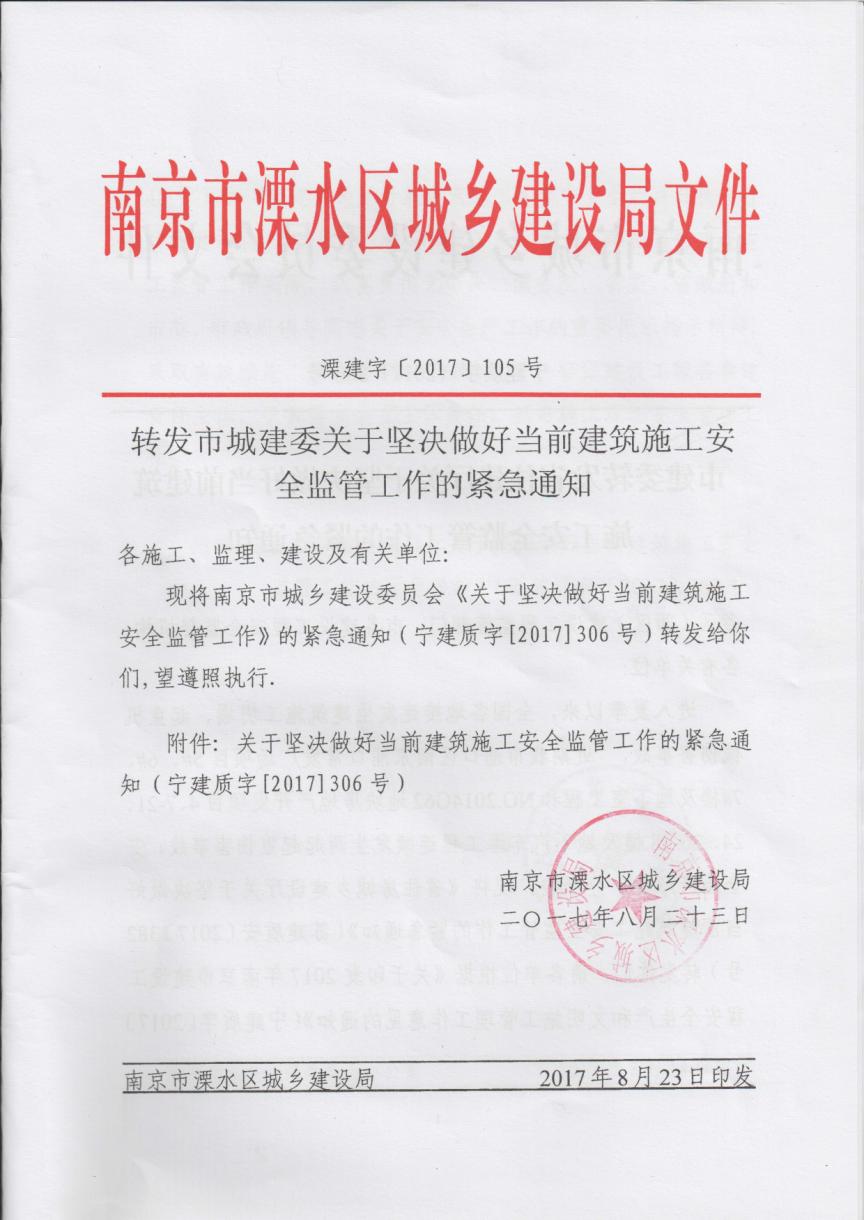 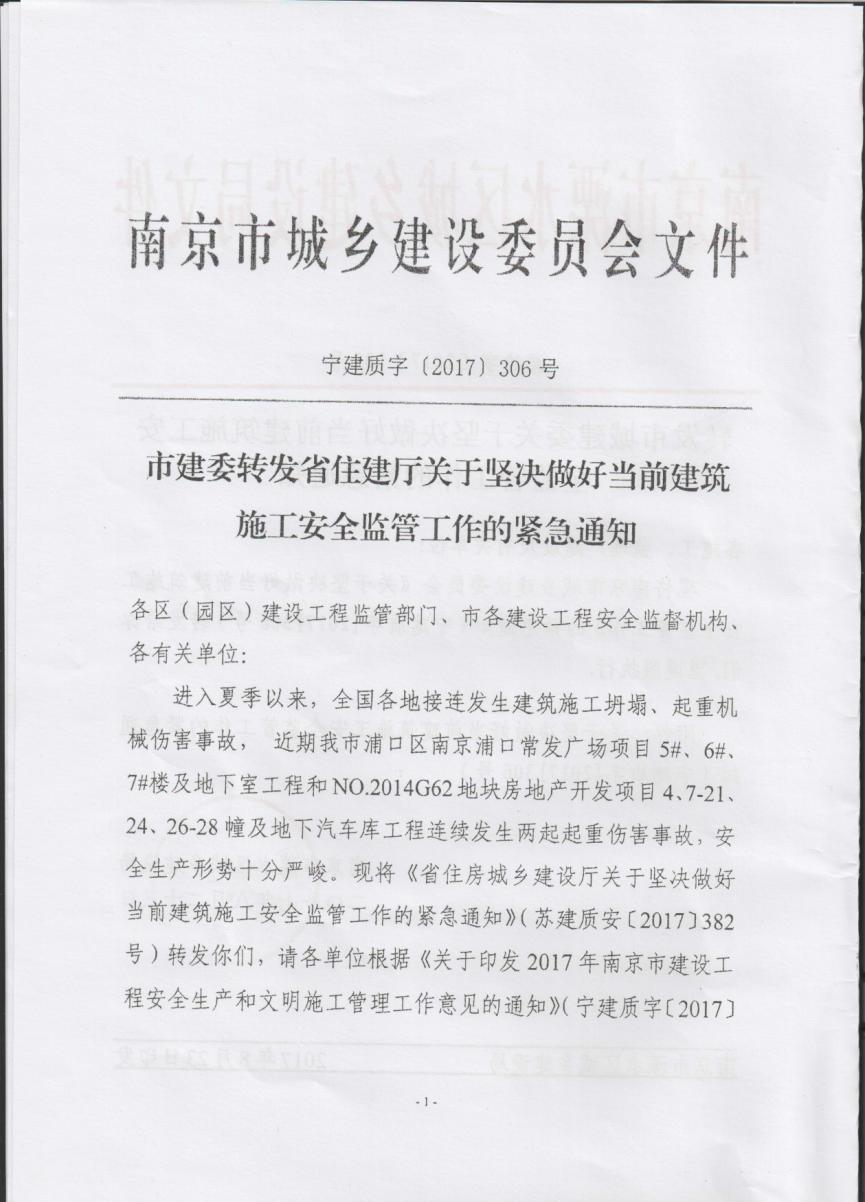 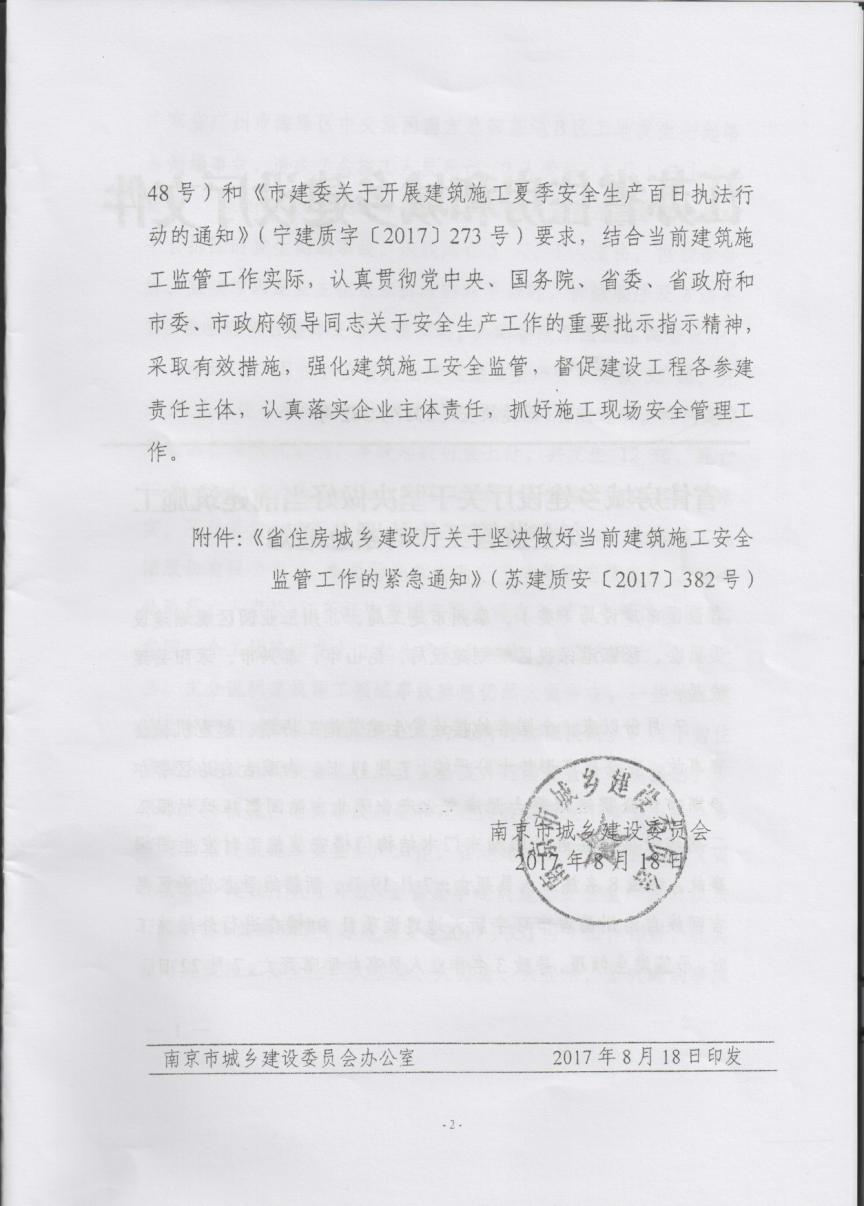 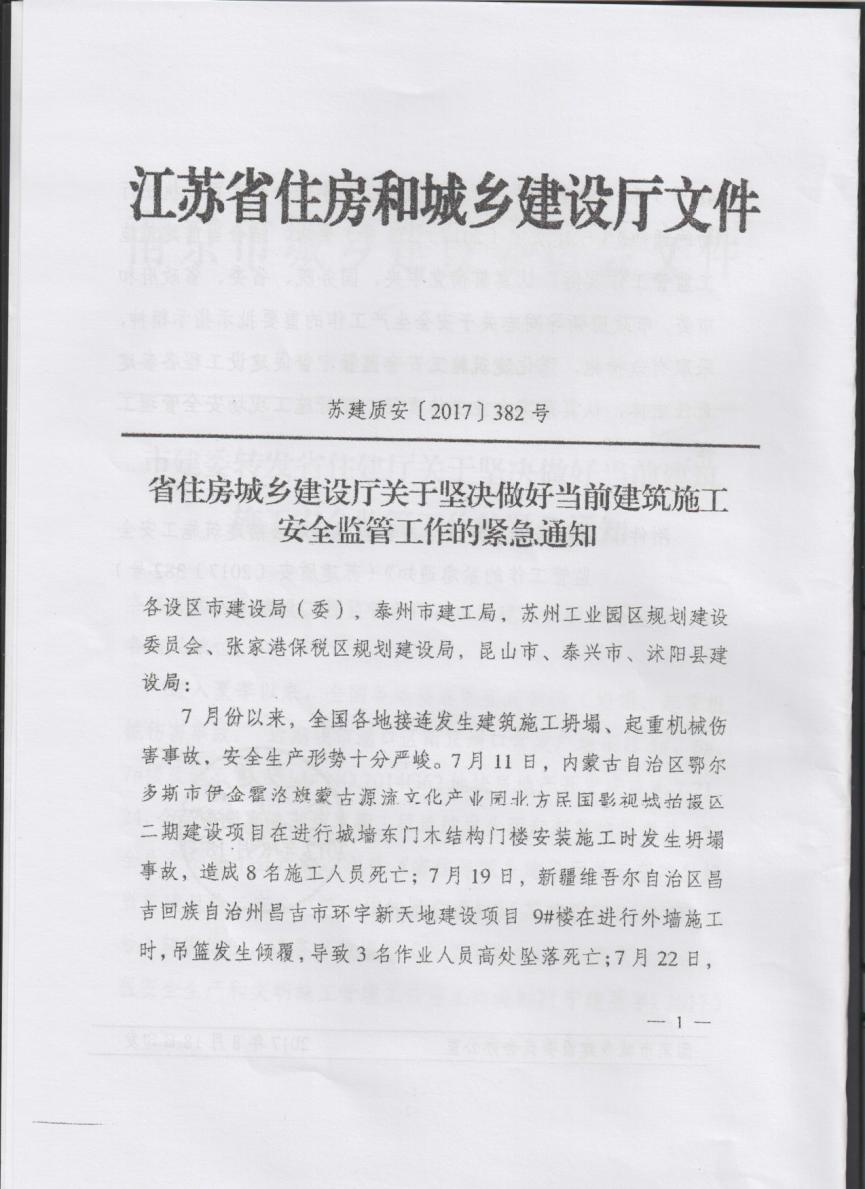 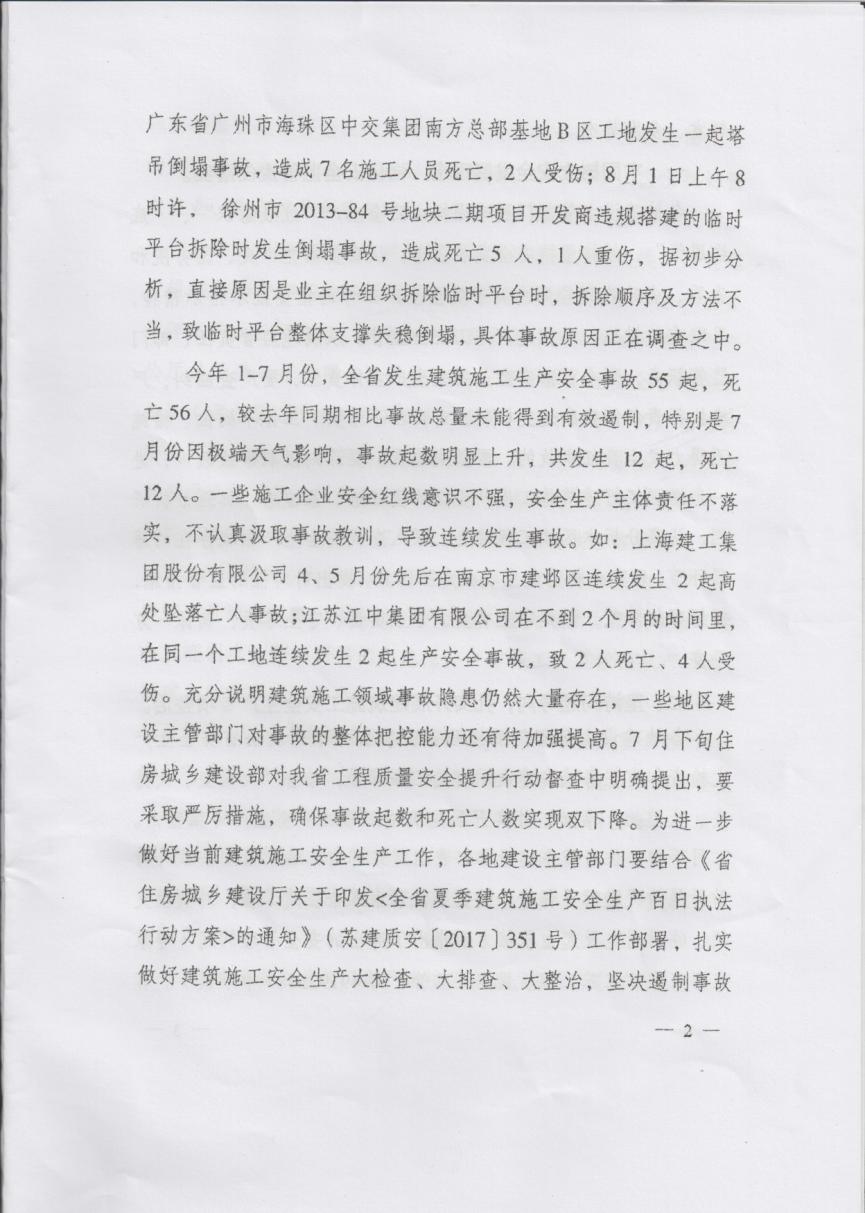 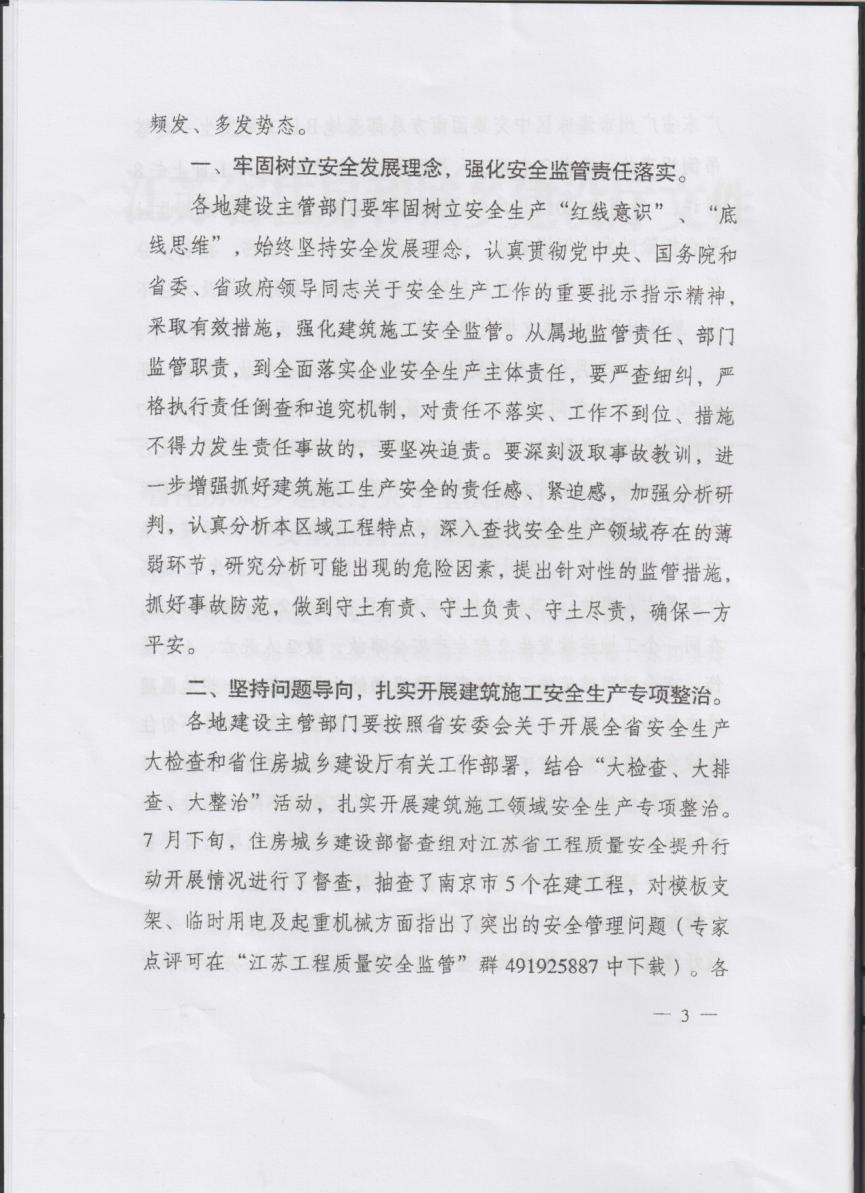 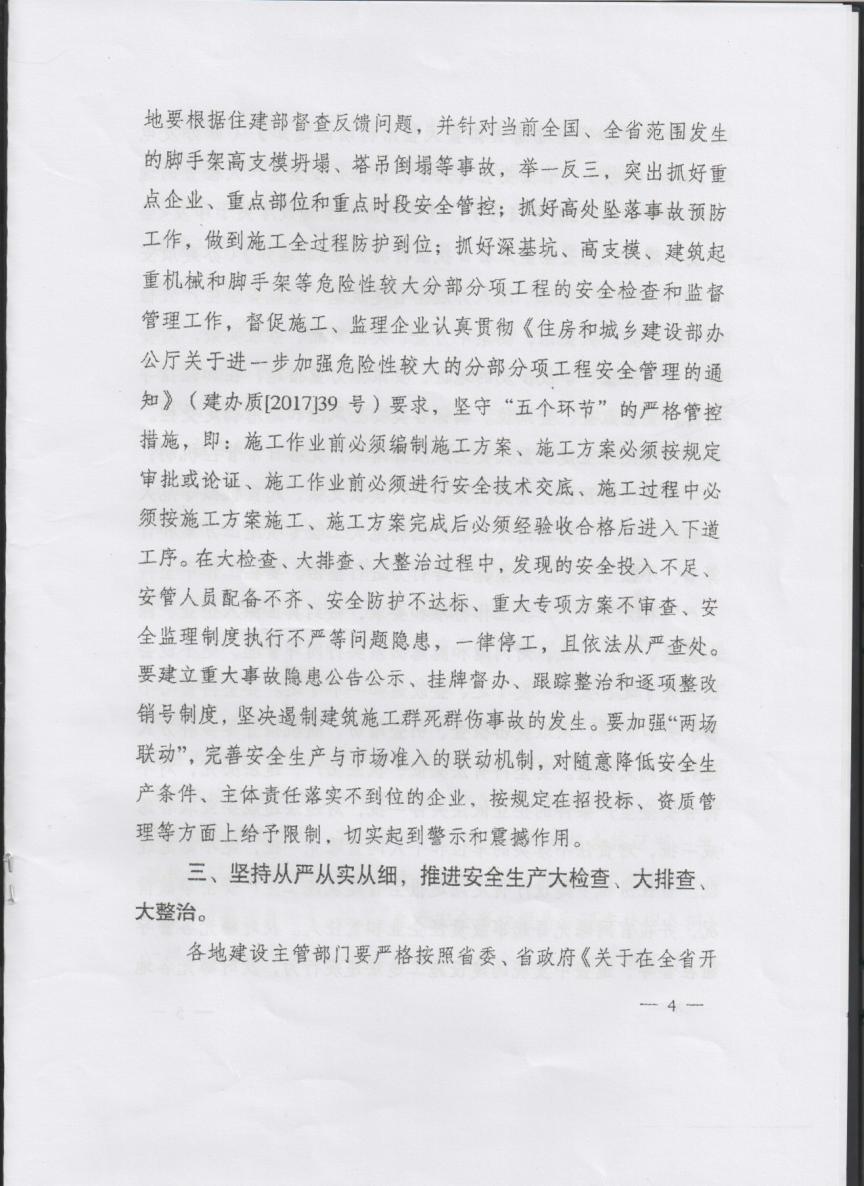 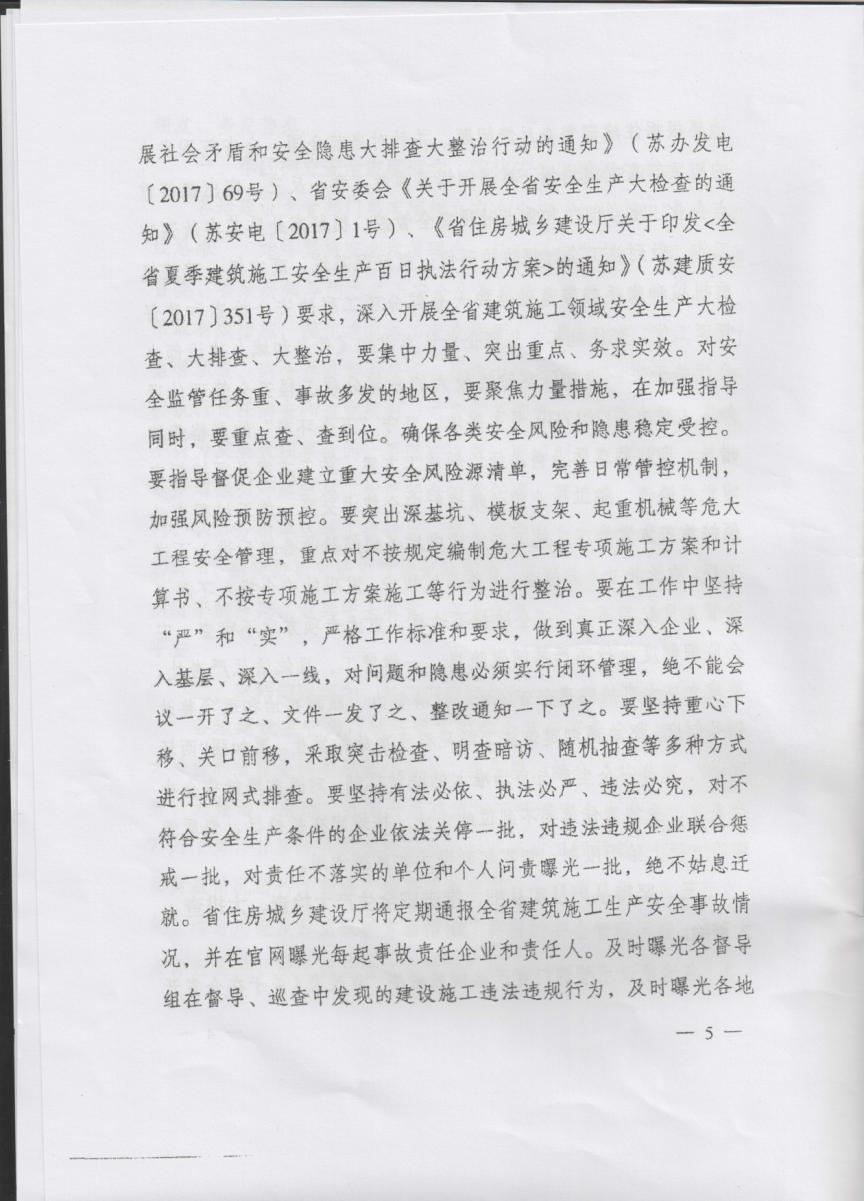 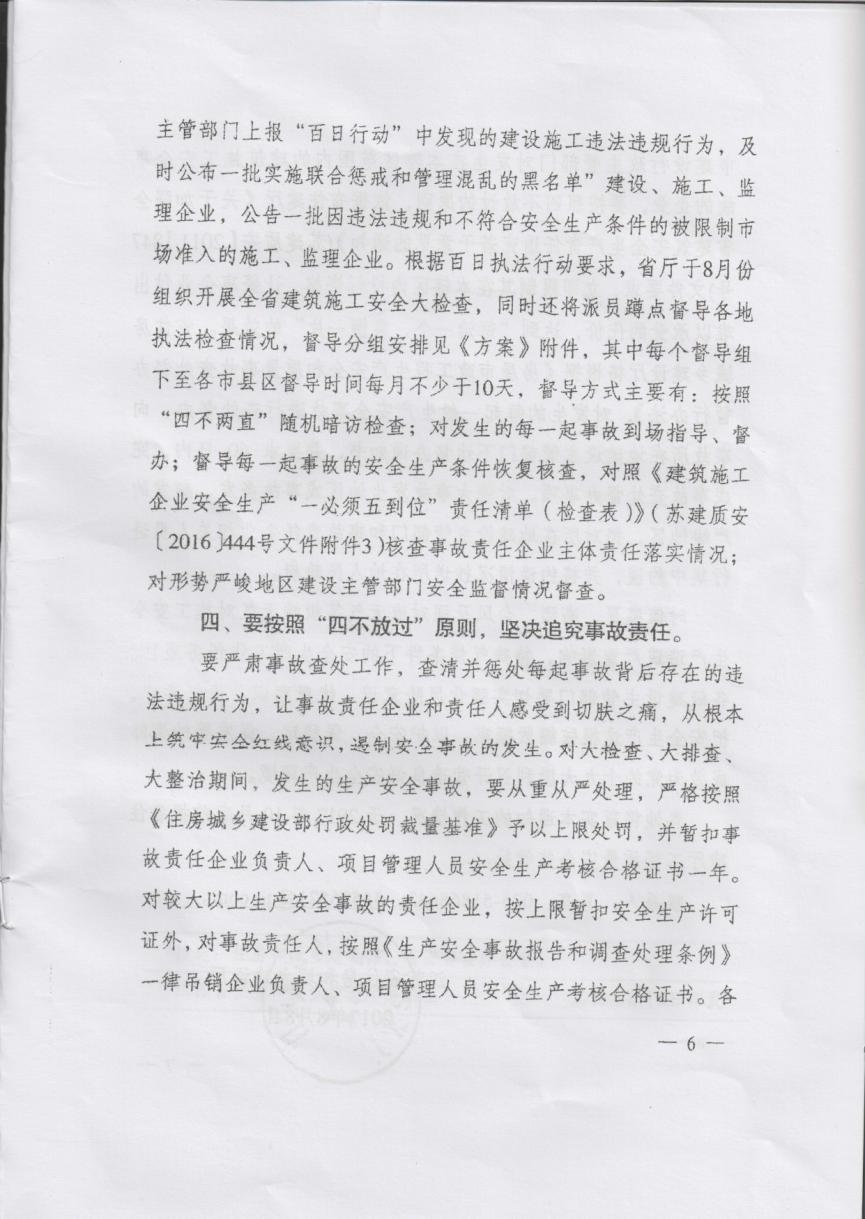 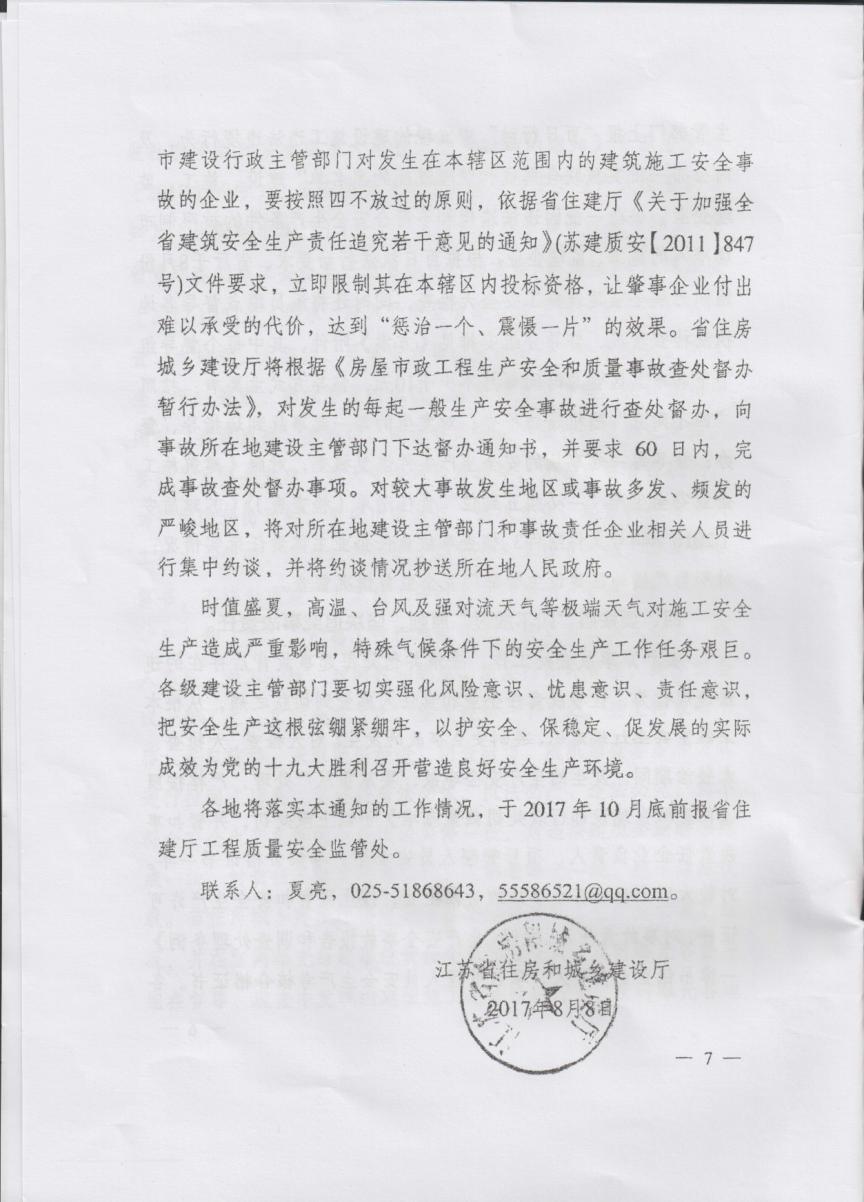 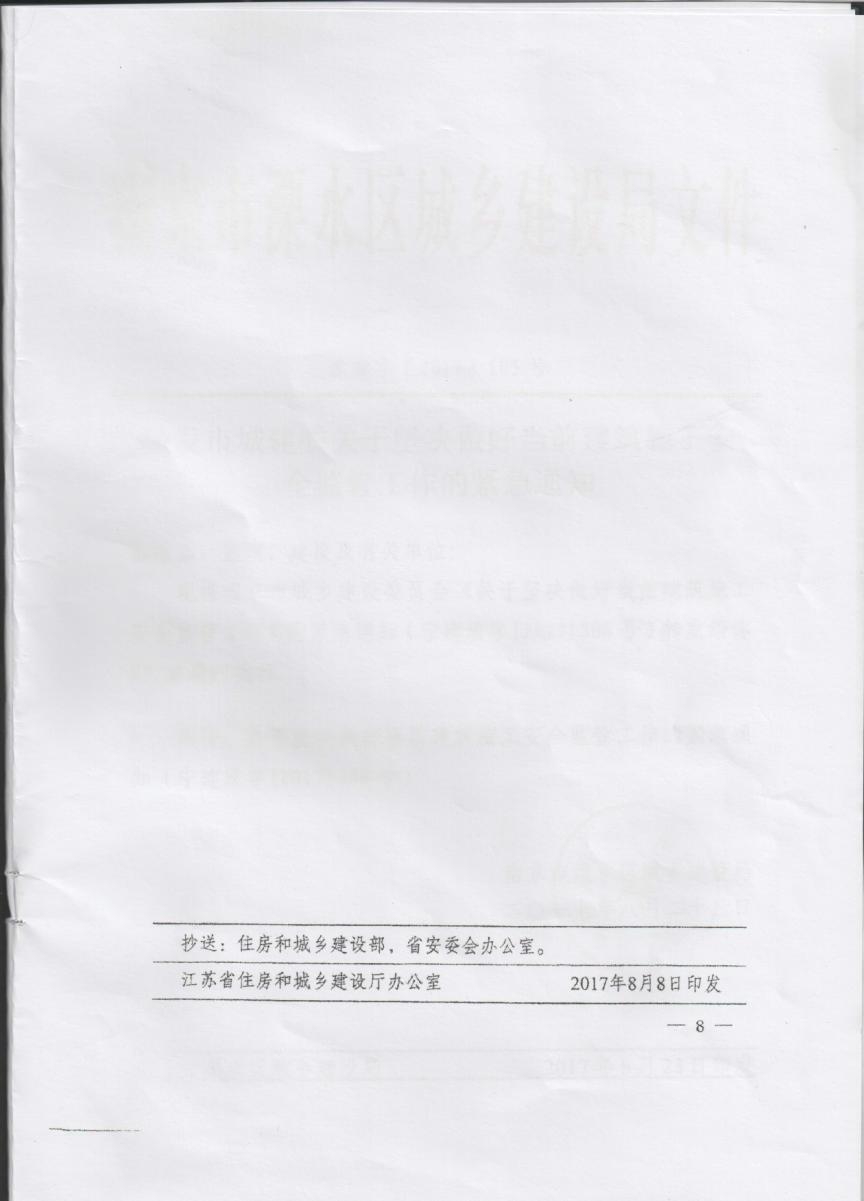 